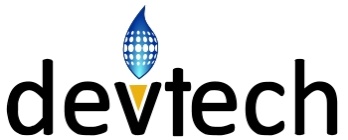  “Gas Regulator School 2022” Date:			February 24th & 25th 2022               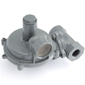 Duration:		2 DaysTime:			9:00 a.m. - 4:30 p.m. Thursday                         8:30 a.m. – 2:00 p.m. FridayInstructors:		Bob Bennett- Honeywell American MeterFee: 			$400.00Location:		Devtech’s Jim Estilette Training Center118 South Lake Avenue,  33825Topics covered include function, construction, operation, capacities and sizing of gas regulators as well as pertinent DOT and PSC regulations (suggested that students attend our Gas Measurement course prior to this course).Training materials provided.Your company will be invoiced using a purchase order or a billing contact at your company.Please return the completed registration form (attached) to Devtech via email, fax, or mail by February 15, 2022. Cancellation made after that date will be subject to a 50% fee.  Please note this class limited to the first 25 registrants.You will receive a confirmation email once you are enrolled. If you do not receive a confirmation, we do not have you enrolled for the school. Please contact 863-453-5959 with any questions.Check out our “Training” page for future schools & seminars on our websitewww.devtechsales.com/training.html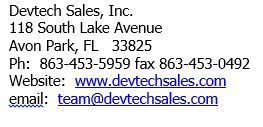 Devtech Sales, Inc. Gas Regulator School, February 24th-25th 2022For further information please visit our website;www.devtechsales.com/training.html. Student’sName: Company or Utility: Position:Phone:Fax:Email Address:Mailing Address: (for test scores & certificate)Billing Address: (if different from mailing) PO Number orCredit Card #:*Name on card*Exp. Date*Address associated            with card.Supervisor’s Name: